 ГАРАНТИЙНЫЕ СРОКИ НА ТОВАРЫ, ПРЕДУСМОТРЕННЫЕ ТЕХНИЧЕСКИМИ НОРМАТИВНЫМИ ПРАВОВЫМИ АКТАМИ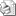 В соответствии с пунктом 4 статьи 13 Закона РБ «О защите прав потребителей» изготовитель обязан устанавливать на товар гарантийный срок в случаях и на условиях, предусмотренных законодательством.Гарантийный срок на товар, производимый за пределами Республики Беларусь, должен быть не менее гарантийного срока, предусмотренного законодательством Республики Беларусь для аналогичных товаров, производимых на территории Республики Беларусь.Если изготовителем товара, производимого за пределами Республики Беларусь, установлен гарантийный срок меньшей продолжительности, чем гарантийный срок, предусмотренный законодательством для аналогичных товаров, производимых на территории Республики Беларусь, поставщик обязан установить на такой товар гарантийный срок, предусмотренный законодательством. Таким образом, потребители, покупающие иностранные и отечественные товары, будут поставлены в равные условия. Поскольку эти сроки устанавливаются национальными стандартами, потребитель сможет получить подтверждение достоверности гарантийного срока.Если изготовитель (поставщик) не выполнил предусмотренную законодательством обязанность по его установке или выполнил ее ненадлежащим образом, то гарантийный срок на товар обязан установить продавец.Кроме того, продавец вправе установить на товар:дополнительный гарантийный срок сверх гарантийного срока, предусмотренного законодательством и (или) установленного изготовителем (поставщиком);гарантийный срок на товар, на который гарантийный срок изготовителем (поставщиком) не установлен и обязанность по установке которого не предусмотрена законодательством.Необходимо помнить, что продавец не вправе устанавливать или объявлять гарантийный срок на товар меньше гарантийного срока, установленного изготовителем (поставщиком).Гарантийные сроки, 
установленные в технических нормативных правовых актах,
на наиболее распространенные товары, приобретаемые потребителями Дополнительную информацию по вопросам установления гарантийных сроков на товары, производимые на территории Республики Беларусь, можно получить в БелГИСС:
220113, г. Минск, ул. Мележа, 3,
www.belgiss.bv